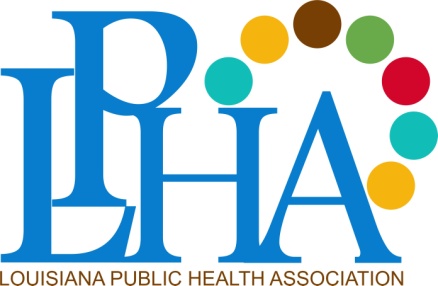 MEMBERSHIP APPLICATION/RENEWAL FORM	(Please print or type –no abbreviations, please.)NAME:  _______________________________________________________________MAILING ADDRESS: ____________________________________________________CITY/STATE/ZIP:	  ____________________________________________________PHONE: ______________________________________________________________CONTACT PHONE #: ___________________________________________________CONTACT EMAIL: _____________________________________________________JOB TITLE: ___________________________________________________________EMPLOYER: __________________________________________________________BUSINESS PHONE: ____________________________________________________RECRUITED BY (New Members Only) ______________________________________Are you a member of APHA?    Yes ____    No  ____Please check your section preference:____BEHAVIORAL HEALTH SCIENCES				___ LABORATORY____ENVIRONMENTAL HEALTH					___ NURSING____FOOD & NUTRITION						___ OFFICE PROFESSIONALS____HEALTH ADMINISTRATION/MEDICAL CARE			___ RETIREES____HEALTH INFOMATICS & INFORMATION TECHNOLOGY		___ STUDENTS____HEALTH PROMOTION/HEALTH EDUCATION 